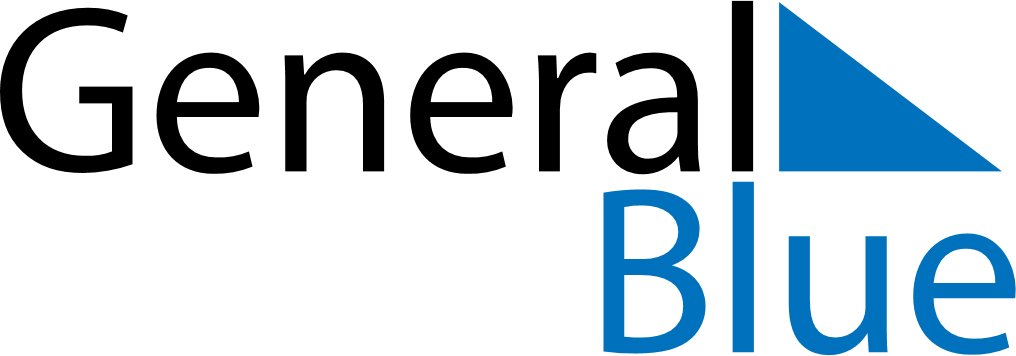 May 2024May 2024May 2024May 2024May 2024May 2024Augustow, Podlasie, PolandAugustow, Podlasie, PolandAugustow, Podlasie, PolandAugustow, Podlasie, PolandAugustow, Podlasie, PolandAugustow, Podlasie, PolandSunday Monday Tuesday Wednesday Thursday Friday Saturday 1 2 3 4 Sunrise: 4:51 AM Sunset: 7:58 PM Daylight: 15 hours and 6 minutes. Sunrise: 4:49 AM Sunset: 8:00 PM Daylight: 15 hours and 10 minutes. Sunrise: 4:47 AM Sunset: 8:02 PM Daylight: 15 hours and 14 minutes. Sunrise: 4:45 AM Sunset: 8:04 PM Daylight: 15 hours and 18 minutes. 5 6 7 8 9 10 11 Sunrise: 4:43 AM Sunset: 8:05 PM Daylight: 15 hours and 22 minutes. Sunrise: 4:41 AM Sunset: 8:07 PM Daylight: 15 hours and 25 minutes. Sunrise: 4:39 AM Sunset: 8:09 PM Daylight: 15 hours and 29 minutes. Sunrise: 4:37 AM Sunset: 8:11 PM Daylight: 15 hours and 33 minutes. Sunrise: 4:36 AM Sunset: 8:12 PM Daylight: 15 hours and 36 minutes. Sunrise: 4:34 AM Sunset: 8:14 PM Daylight: 15 hours and 40 minutes. Sunrise: 4:32 AM Sunset: 8:16 PM Daylight: 15 hours and 43 minutes. 12 13 14 15 16 17 18 Sunrise: 4:30 AM Sunset: 8:18 PM Daylight: 15 hours and 47 minutes. Sunrise: 4:29 AM Sunset: 8:19 PM Daylight: 15 hours and 50 minutes. Sunrise: 4:27 AM Sunset: 8:21 PM Daylight: 15 hours and 54 minutes. Sunrise: 4:25 AM Sunset: 8:23 PM Daylight: 15 hours and 57 minutes. Sunrise: 4:24 AM Sunset: 8:24 PM Daylight: 16 hours and 0 minutes. Sunrise: 4:22 AM Sunset: 8:26 PM Daylight: 16 hours and 4 minutes. Sunrise: 4:20 AM Sunset: 8:28 PM Daylight: 16 hours and 7 minutes. 19 20 21 22 23 24 25 Sunrise: 4:19 AM Sunset: 8:29 PM Daylight: 16 hours and 10 minutes. Sunrise: 4:17 AM Sunset: 8:31 PM Daylight: 16 hours and 13 minutes. Sunrise: 4:16 AM Sunset: 8:32 PM Daylight: 16 hours and 16 minutes. Sunrise: 4:15 AM Sunset: 8:34 PM Daylight: 16 hours and 19 minutes. Sunrise: 4:13 AM Sunset: 8:36 PM Daylight: 16 hours and 22 minutes. Sunrise: 4:12 AM Sunset: 8:37 PM Daylight: 16 hours and 25 minutes. Sunrise: 4:11 AM Sunset: 8:38 PM Daylight: 16 hours and 27 minutes. 26 27 28 29 30 31 Sunrise: 4:09 AM Sunset: 8:40 PM Daylight: 16 hours and 30 minutes. Sunrise: 4:08 AM Sunset: 8:41 PM Daylight: 16 hours and 33 minutes. Sunrise: 4:07 AM Sunset: 8:43 PM Daylight: 16 hours and 35 minutes. Sunrise: 4:06 AM Sunset: 8:44 PM Daylight: 16 hours and 38 minutes. Sunrise: 4:05 AM Sunset: 8:45 PM Daylight: 16 hours and 40 minutes. Sunrise: 4:04 AM Sunset: 8:47 PM Daylight: 16 hours and 42 minutes. 